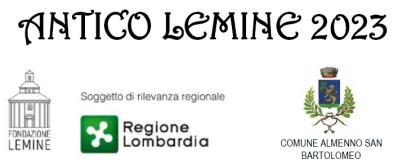 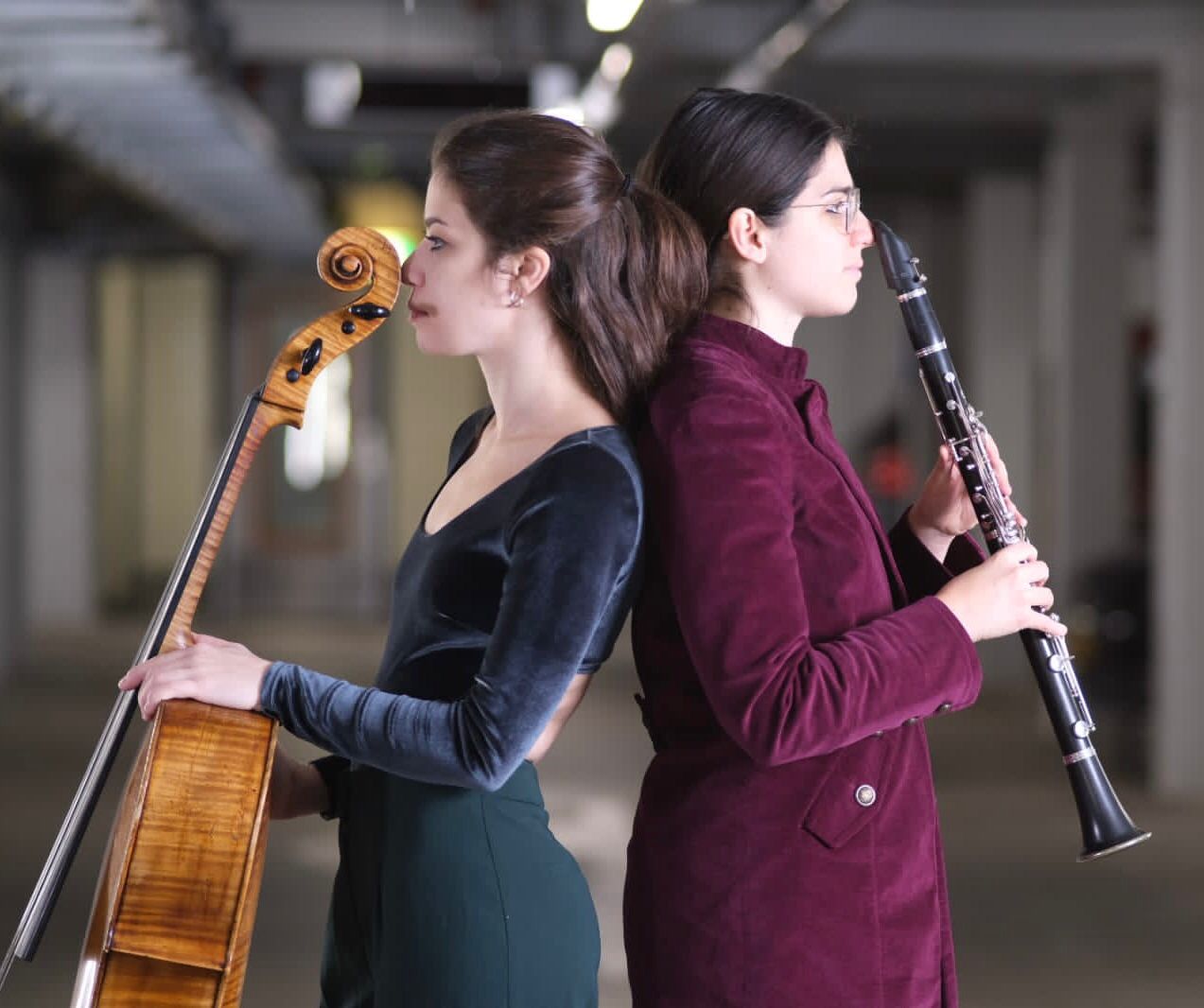 Sabato 29 luglio 2023, ore 20.30Almenno San Bartolomeo, Corte di San TomèCONCERTO IN CORTE New Phoenix EnsembleLetizia Elsa Maulà, clarinettoSylvia Cempini, violoncelloIngresso gratuitoProgramma-W.A. Mozart: Duo KV 423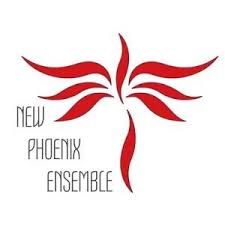 Allegro | Adagio | Rondó- J.S. Bach: DuettoModerato | Allegro- L. Van Beethoven: DuoAllegro | Larghetto | Rondò- C. Dancla: Variazioni sull’Opera “Don Giovanni di Mozart”Possibilità di visita alla Rotonda di San Tomè + apericena in Corte alle ore 18.00Costo: 20,00 euro Prenotazione obbligatoria entro venerdì 28 luglio (035-553205 / info@fondazionelemine.eu)In collaborazione con il Gruppo Guide Antenna Europea del Romanico